КЪЭБЭРДЕЙ – БАЛЪКЪЭР                                                                                    КЪАБАРТЫ – МАЛКЪАР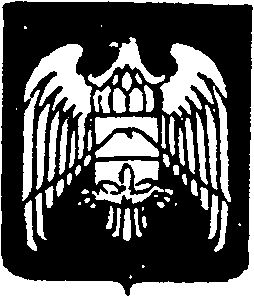 РЕСПУБЛИКЭМ И АРУАН                                                                                    РЕСПУБЛИКАНЫ УРВАНМУНИЦИПАЛЬНЭ КУЕЙМ ЩЫЩ                                                       МУНИЦИПАЛЬНЫЙ                 ДЖЭРМЭНШЫК КЪУАЖЭ       РАЙОНУНУ ГЕРМЕНЧИК ЭЛ.АДМИНИСТРАЦЭ  АДМИНИСТРАЦИЯСЫМуниципальное казенное  учреждение «Местная администрация сельского поселения Герменчик Урванского муниципального района Кабардино-Балкарской Республики»____________________________________________________________________________361300, КБР, Урванский район, с. Герменчик, ул.Каширгова, д.70                 тел. (86635)77-4-33, 77-4-34   ПОСТАНОВЛЕНИЕ № 58УНАФЭ № 58БЕГИМ № 58« 11  »   декабря 2017г.                                                                             с.п.ГерменчикОб утверждении перечня первичных средств пожаротушения в местах общественного пользования населенных пунктовВо исполнение Федерального закона от 21 декабря 1994 года № 69-ФЗ «О пожарной безопасности», Федерального закона от 6 октября 2003 года № 131-ФЗ «Об общих принципах организации местного самоуправления в Российской Федерации», в целях обеспечения пожарной безопасности на территории сельского поселения Герменчик Урванского муниципального района КБР, местная администрация с.п.Герменчик Урванского муниципального района КБРП О С Т А Н О В Л Я Е Т:1. Утвердить перечень первичных средств тушения пожаров и противопожарного инвентаря, которыми должны быть оснащены территории общего пользования сельского поселения Герменчик Урванского муниципального района КБР (приложение 1).2. Рекомендовать руководителям хозяйствующих субъектов всех форм собственности и руководителям учреждений рассмотреть и утвердить аналогичное положение с учетом специфики территории организации, предприятия.2.1. Обеспечить наличие первичных средств пожаротушения и противопожарного инвентаря в соответствии с правилами пожарной безопасности и перечнем утвержденным настоящим постановлением.2.2. Первичные средства пожаротушения и противопожарный инвентарь разместить внутри помещений и в пожарных щитах с наружной стороны зданий и сооружений.2.3. Обеспечить доступность первичных средств пожаротушения и противопожарного инвентаря.2.4. Первичные средства пожаротушения содержать в исправном состоянии в соответствии с паспортными данными на них. Не допускать использование средств пожаротушения, не имеющих соответствующих сертификатов.2.5. Определить лицо, ответственное за приобретение, ремонт, сохранность и готовность к действию первичных средств пожаротушения и противопожарного инвентаря.2.6. Не допускать использование первичных средств тушения пожаров и противопожарного инвентаря не по назначению.3. Разместить настоящее постановление на официальном сайте местной администрации сельского поселения Герменчик Урванского муниципального района КБР (герменчик.рф) в сети «Интернет».4. Контроль за исполнением настоящего постановления оставляю за собой Приложение №1
к постановлению главы местной администрации сельского поселения ГерменчикУрванского муниципального района КБР от  11.12.2017г. № 58Переченьпервичных средств тушения пожаров и противопожарного инвентаря, которыми должны быть оснащены территории общего пользования сельского поселения Герменчик Урванского муниципального района КБРГлава с.п.Герменчик                           А.М.Молов№ п/пНаименование первичных средств пожаротушения, немеханизированного инструмента и инвентаряНормы комплектации пожарного щита1Огнетушители (рекомендуемые): - воздушно-пенные (ОВП) вместимостью 10 л; - порошковые (ОП) вместимостью, л / массой огнетушащего состава, кг ОП-10/9 ОП-5/42122Лом13Ведро14Багор15Асбестовое полотно, грубошерстная ткань или войлок (кошма, покрывало из негорючего материала) размером не менее 1 х 1 м 116Лопата штыковая1